Р о с с и й с к а я      Ф е д е р а ц и яИркутская областьМуниципальное образование «Тайшетский район»Бузыкановское муниципальное образованиеАдминистрация Бузыкановского муниципального образованияПОСТАНОВЛЕНИЕО присвоении адреса образуемому земельному участкуРуководствуясь Федеральным законом от 06.10.2003 года № 131-ФЗ «Об общих принципах организации местного самоуправления в Российской Федерации», постановлениями Главы Бузыкановского муниципального образования от 20.09.2016 года № 63 «Об утверждении административного регламента предоставления муниципальной услуги «Присвоение, изменение, аннулирование адреса объекту», постановлением Главы Бузыкановского муниципального образования от 06.07.2015 г. № 37 «Об утверждении Правил присвоения, изменения и аннулирования адресов объектов недвижимости на территории Бузыкановского муниципального образования», ст.ст. 23, 46 Устава Бузыкановского муниципального образования,  администрация Бузыкановского муниципального образованияПОСТАНОВЛЯЕТ:1.Присвоить адрес образуемому земельному участку с разрешенным использованием  - производственные цеха, общей площадью 47823 кв.м. с условным  номером 38:14:250110:ЗУ1: Российская Федерация, Иркутская область, Тайшетский район, Бузыкановское муниципальное образование, 22 м на северо-восток от юго-восточной границы с. Бузыканово, 1,22 км на юг от р. Бирюса.  2. Опубликовать настоящее постановление в бюллетене нормативных правовых актов Бузыкановского муниципального образования «Официальные вести» и разместить                         на официальном сайте Бузыкановского муниципального образования в  информационно-телекоммуникационной сети «Интернет».3.Контроль за выполнением постановления оставляю за собой.Глава Бузыкановского муниципального образования  П.М. Кулаков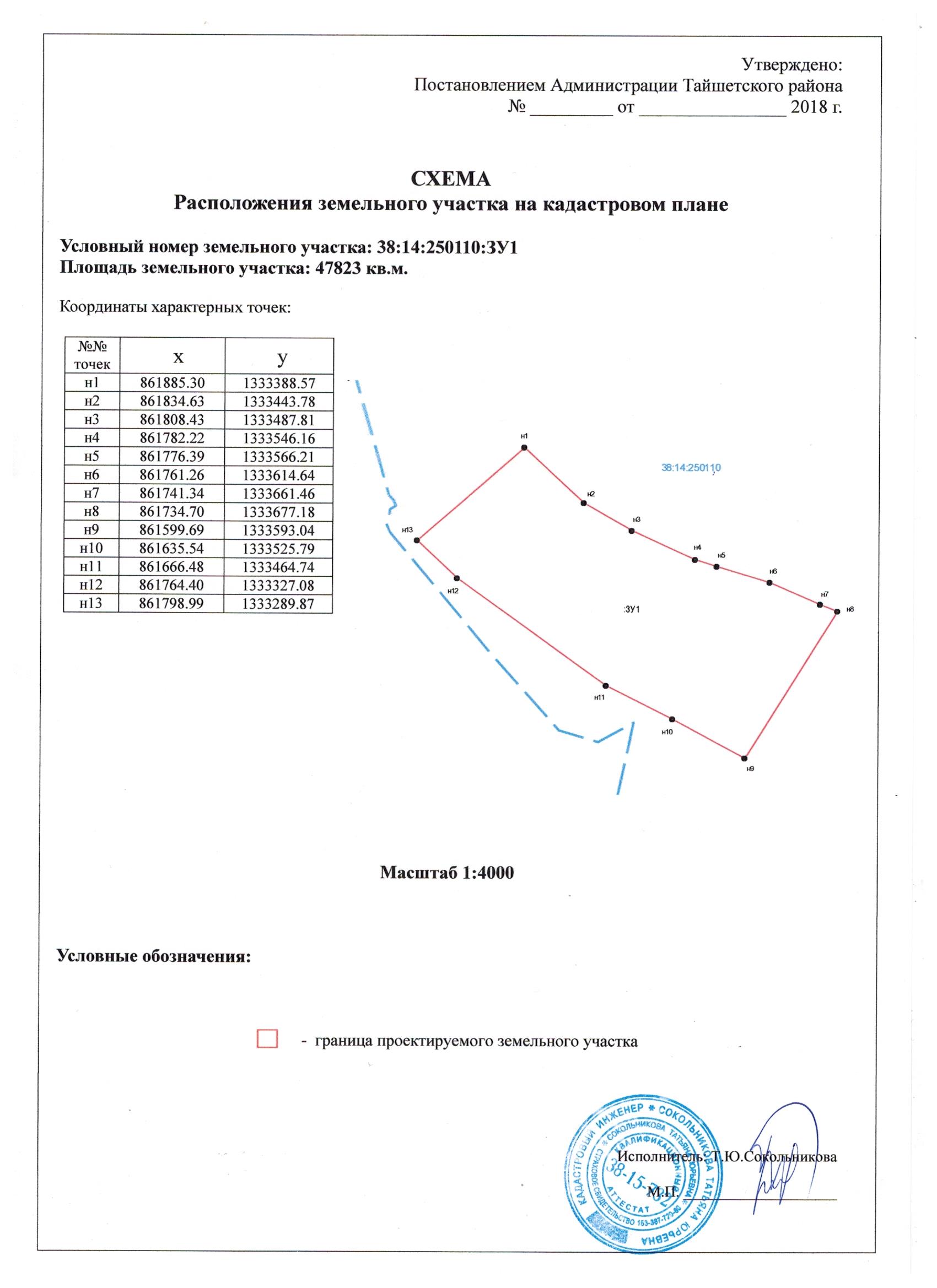 Обзорная схема расположения земельного участка, расположенного по адресу: Иркутская область, Тайшетский  район, Бузыкановское муниципальное образование, 22 м на северо-восток от юго-восточной границы с. Бузыканово, 1,22 км на юг от р. Бирюса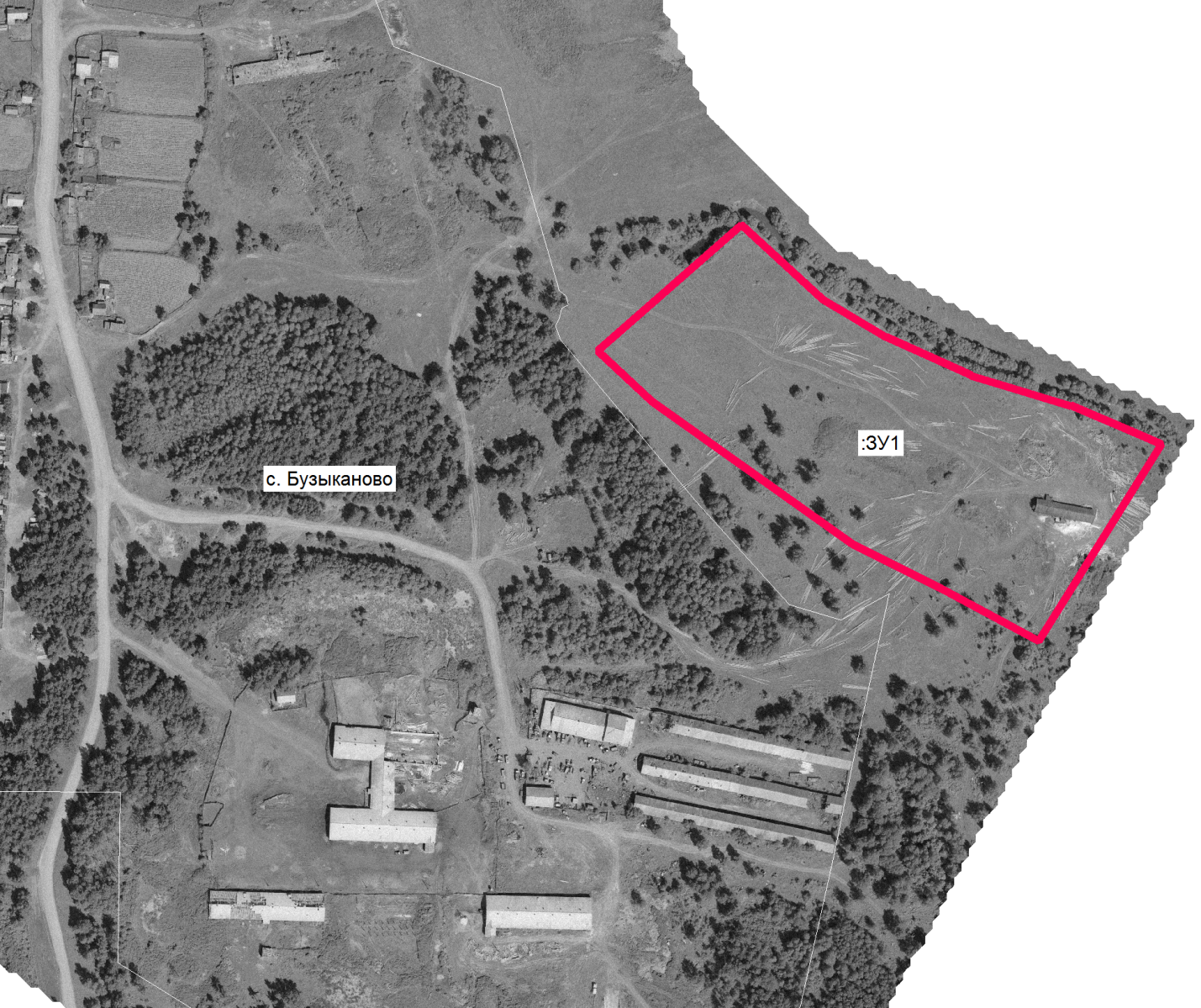 от «05»  февраля   2019 года                                                                    № 14